Memoria de labores“Casa del Adulto Mayor”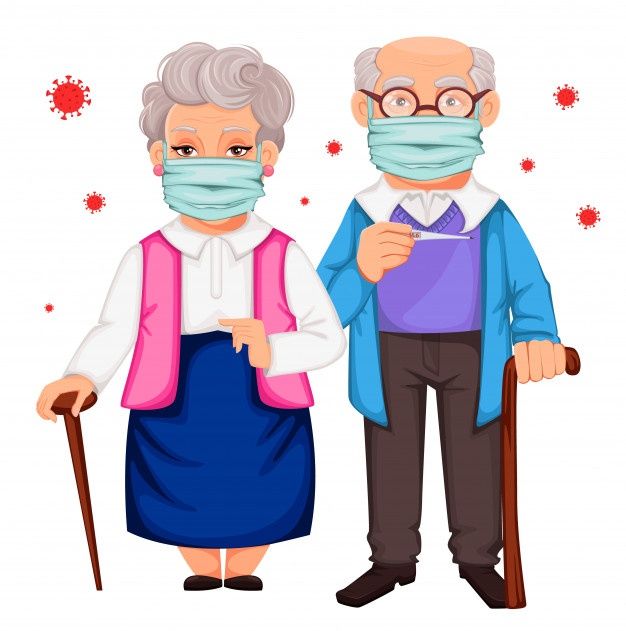 Julio - Septiembre 2023.Actividades realizadas por el Departamento del Adulto Mayor de Julio a Septiembre de 2023Anexo 1. 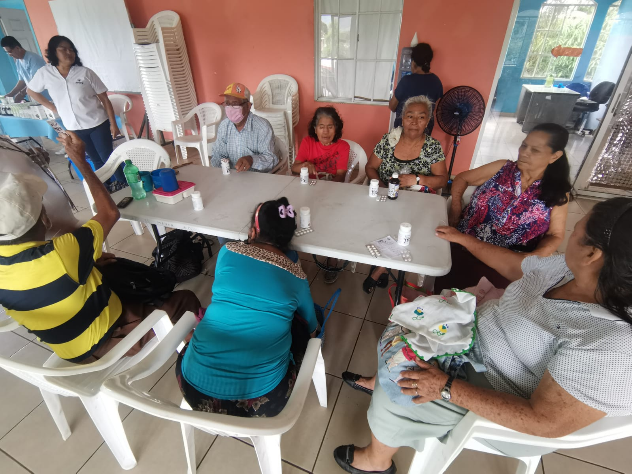 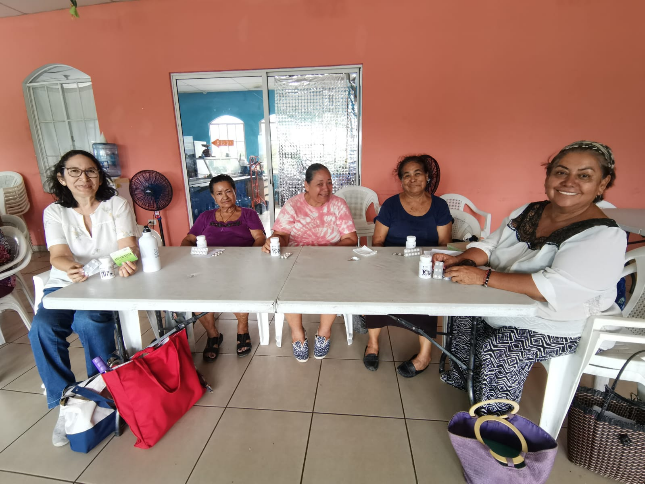 Anexo 2. 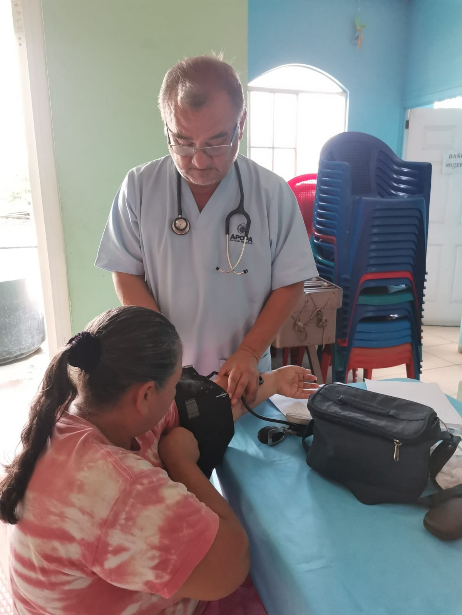 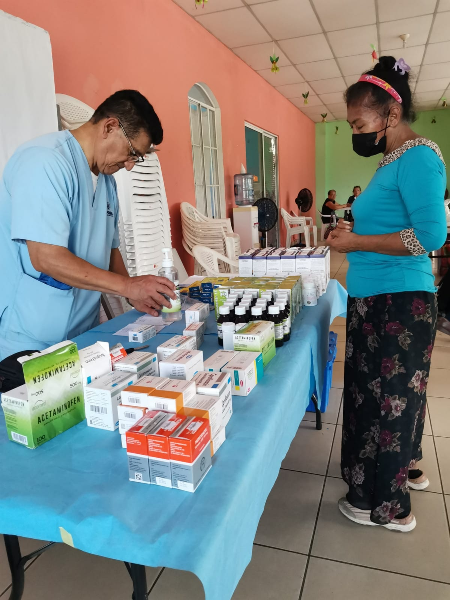 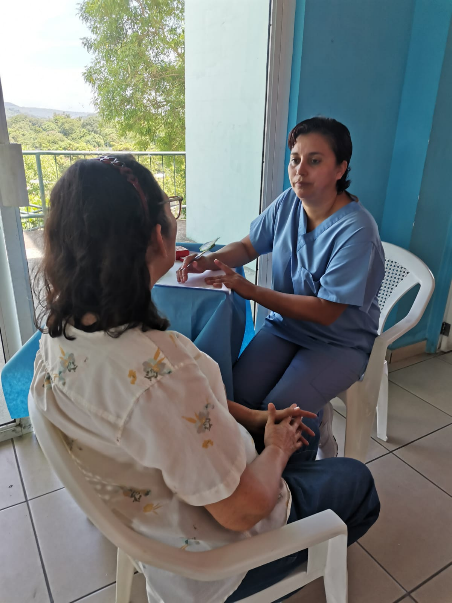 Anexo 3.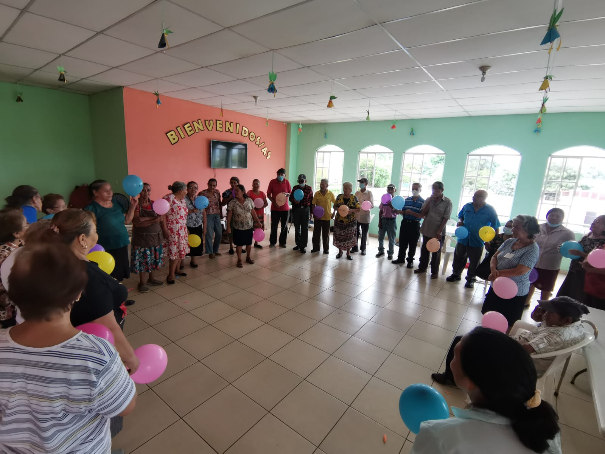 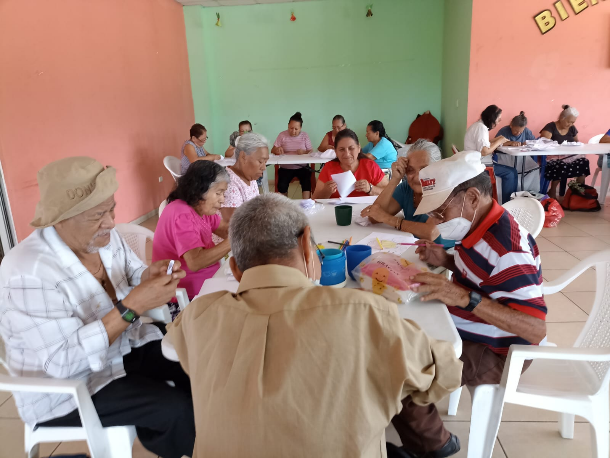 Anexo 4.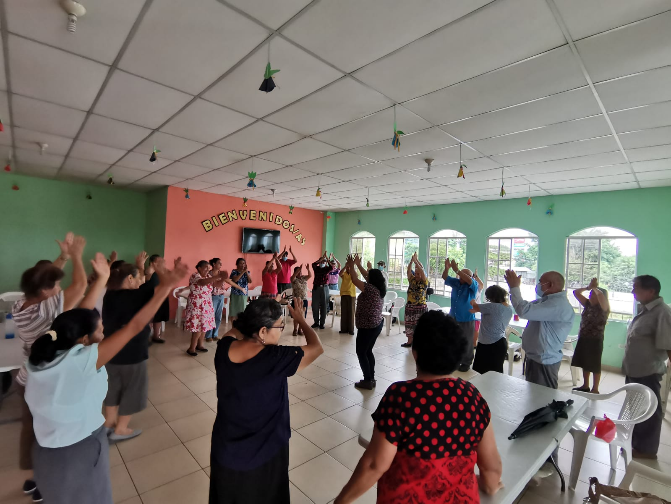 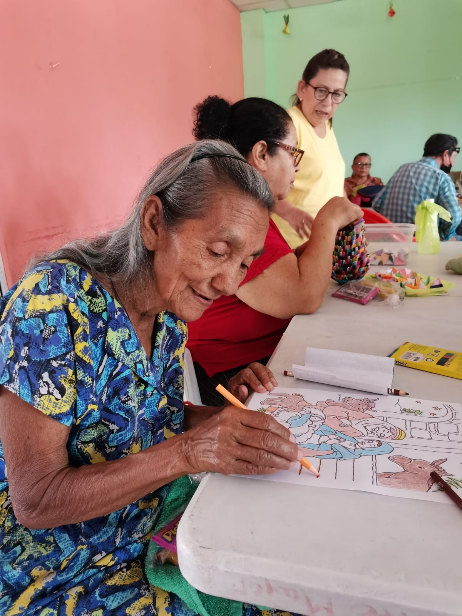 Anexo 5.Anexo 6.Anexo 7. Anexo 8.Anexo 9.Anexo 10.MesFechaActividadDetalle de Actividad realizadaParticipantesJulioTodo el mes de JulioAtención integral al adulto mayor  Se atendieron adultos mayores en las instalaciones de la casa del adulto mayor ubicada en colonia Santa Bárbara Carretera Troncal del Norte Km 14 ½  los días lunes, miércoles y viernes y en las comunidades: Los Ángeles, Nuevo Amanecer, Joya Galana,  Joya Grande y Tikales los días Lunes, Martes y jueves. Ver Anexo 1Todo el personal del Adulto MayorJulio24 de julio de 2023Brigada médica con clínica municipalSe realizó brigada médica para nuestras adultas mayores que asisten a la casa del adulto mayor donde fueron beneficiados con la continuidad del expediente que lleva la clínica municipal.  Ver Anexo 2.Todo el Personal de La Casa Del Adulto Mayor y Clínica MunicipalJulio26 de julio de 2023Brigada médica con clínica municipalSe realizó brigada médica para nuestras adultas mayores que asisten a la casa del adulto mayor donde fueron beneficiados con la continuidad del expediente que lleva la clínica municipal.  Todo el Personal de La Casa Del Adulto Mayor y Clínica MunicipalMesFechaActividadDetalle de Actividad realizadaParticipantesAgosto Todo el mes de AgostoAtención Adulto MayorLos días lunes, miércoles y viernes de 8:30am a 11:30 am, Brindamos ejercicios geriátricos, charlas de acicalamiento a los diferentes grupos, realizando juegos de memoria, bailes con los Adultos y distintos manualidades. Ver Anexo 3.Todo el personal del Adulto MayorMesFechaActividadDetalle de Actividad realizadaParticipantesJunioTodo el mes de JunioAtención Adulto MayorLos días lunes, miércoles y viernes de 8:30am a 11:30 am, Brindamos ejercicios geriátricos, charlas de acicalamiento a los diferentes grupos, realizando juegos de memoria, bailes con los Adultos y distintos manualidades.Ver Anexo 4.Todo el personal del Adulto Mayor